Графикполучения комплектов по финансовой грамотностиМесто получения: ООО РЦ Северо-Западный.Адрес: Кубинская 75, склад №2.Контактное лицо в месте получения: Голубев Андрей +7-905-262-99-79.Необходимые документы: доверенность от школы и паспорт.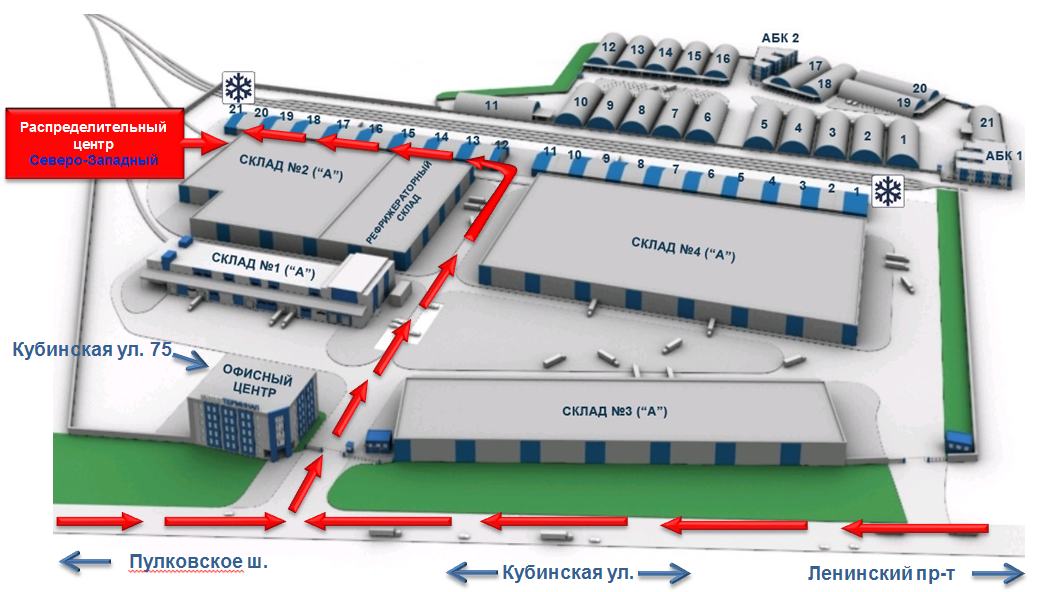 На пропускном пункте сказать, что приехали в «РЦ Северо-Западный», получить разовый пропускПоследовательность действий по прибытии на склад: припарковаться рядом со складом, не занимая погрузочное окно или ж/д пандус, а также, не создавая препятствий другому автотранспорту, осуществляющему парковку к погрузочным окнам; зайти на склад (лестница на углу здания, далее – синяя дверь); подойти 
к кабинету склада (слева у входа); сообщить оператору склада цель прибытия: забрать книги; далее следовать инструкциям оператора складапри выезде с территории склада сдать пропуск (желтый столбик перед шлагбаумом)Как оформить доверенность:В строке «Наименование получателя» написать полное наименование образовательного учреждение.Обязательно: ФИО и паспортные данные, на кого оформлена доверенность.В строке «наименование поставщика» написать «Комитет по образованию».В разделе «Перечень материальных ценностей» указать:Учебно-методический комплект 4 класс, К10Учебно-методический комплект 5-7 классы, К2Учебно-методический комплект 8,9 классы, К3Учебно-методический комплект 10, 11 классы, К4Возможно сокращенное написание. Например: УМК 4 кл, К10.Количество комплектов указывается в соответствии с количеством, указанным для ОУ в графике. Каждый комплект упакован в коробку. Вес комплектов (1 коробки):К10 – 14 кгК2 - 30 кгК3 – 28 кгК4 – 32 кгУМК передаются в ОУ для ответственного хранения. После поставки в СПб полного перечня комплектов с ОУ будет заключен договор ответственного хранения и будут даны дополнительные разъяснения. По вопросам организации получения комплектов звонить в Комитет 
по образованию Усковой Юлии Алексеевна, 576-20-38, uskova@kobr.gov.spb.ru или специалисту отдела образования, от которого поступила информация.Описание получаемых комплектов:График на 20 октября 2020.код комплекта Описание Комплектов код УчебникаОписание Учебников Единица доставки (количество учебников в штуках)К10 Учебно-методический комплект. 
4 класс. У 3Г.Гловели, Е.Гоппе. Финансовая грамотность: Материалы для учащихся. 4 класс2К10 Учебно-методический комплект. 
4 класс. У 4.2 Корлюгова Ю., Гоппе Е. Финансовая грамотность: учебная программа. 4 класс.1К10 Учебно-методический комплект. 
4 класс. У 5.2Корлюгова Ю., Гоппе Е. Финансовая грамотность: методические рекомендации для учителя. 4 класс.1К10 Учебно-методический комплект. 
4 класс. У 6.2Корлюгова Ю., Е.Гоппе. Финансовая грамотность: Материалы для родителей. 4 класс 30К10 Учебно-методический комплект. 
4 класс. У 7.2 Корлюгова Ю., Е.Гоппе. Финансовая грамотность: Рабочая тетрадь. 4 класс30K2
Учебно-методический комплект. 5-7 классы. У 8И.Липсиц. Е. Вигдорчик. Финансовая грамотность: Материалы для учащихся. 5-7 классы.30K2
Учебно-методический комплект. 5-7 классы. У 9Вигдорчик Е., Липсиц И., Корлюгова Ю., Половникова А. Финансовая грамотность: учебная программа. 5-7 классы.1K2
Учебно-методический комплект. 5-7 классы. У 10Корлюгова Ю., Половникова А. Финансовая грамотность: методические рекомендации для учителя. 5-7 классы.1K2
Учебно-методический комплект. 5-7 классы. У 11Корлюгова Ю, А. Половникова. Финансовая грамотность:Материалы для родителей. 5-7 классы.30K2
Учебно-методический комплект. 5-7 классы. У 12 Корлюгова Ю, А. Половникова. Финансовая грамотность: Рабочая тетрадь. 5-7 классы.30K3Учебно-методический комплект. 8, 9 классы. У 13Липсиц И., Рязанова О. Финансовая грамотность: материалы для учащихся. 8, 9 классы. 30K3Учебно-методический комплект. 8, 9 классы. У 14Лавренова Е., Рязанова О., Липсиц И. Финансовая грамотность: учебная программа. 8, 9 классы. 1K3Учебно-методический комплект. 8, 9 классы. У 15Рязанова О., Липсиц И., Лавренова Е. Финансовая грамотность: методические рекомендации для учителя. 8, 9 классы. 1K3Учебно-методический комплект. 8, 9 классы. У 16Рязанова О., Липсиц И., Лавренова Е. Финансовая грамотность: материалы для родителей. 8, 9 классы. 30K3Учебно-методический комплект. 8, 9 классы. У 17Лавренова Е., Липсиц И., Рязанова О. Финансовая грамотность: рабочая тетрадь. 8, 9 классы. 30K4
Учебно-методический комплект. 10, 11 классы. У 18Брехова Ю., Алмосов А., Завьялов Д. Финансовая грамотность: материалы для учащихся. 10, 11 классы. 30K4
Учебно-методический комплект. 10, 11 классы. У 19Брехова Ю., Алмосов А., Завьялов Д. Финансовая грамотность: учебная программа. 10, 11 классы. 1K4
Учебно-методический комплект. 10, 11 классы. У 20Брехова Ю., Алмосов А., Завьялов Д. Финансовая грамотность: методические рекомендации для учителя. 10, 11 классы. 1K4
Учебно-методический комплект. 10, 11 классы. У 21Брехова Ю., Алмосов А., Завьялов Д. Финансовая грамотность: материалы для родителей. 10, 11 классы. 30K4
Учебно-методический комплект. 10, 11 классы. У 22Брехова Ю., Алмосов А., Завьялов Д. Финансовая грамотность: рабочая тетрадь. 10, 11 классы. 30№ п/пРайон№ ОУВремя прибытия на складНаименование комплектовКоли-чествоМарки-ровкаНевский33010.00УМК 4 кл1K10Невский33010.00УМК 5-7 кл1K2Невский33010.00УМК 8,9 кл1K3Невский33010.00УМК 10,11 кл1K4Невский33210.30УМК 4 кл1K10Невский33210.30УМК 5-7 кл1K2Невский33210.30УМК 8,9 кл1K3Невский33210.30УМК 10,11 кл1K4Невский34211.00УМК 4 кл1K10Невский34211.00УМК 5-7 кл1K2Невский34211.00УМК 8,9 кл1K3Невский34211.00УМК 10,11 кл1K4Невский49711.30УМК 4 кл1K10Невский49711.30УМК 5-7 кл1K2Невский49711.30УМК 8,9 кл1K3Невский49711.30УМК 10,11 кл1K4Невский56912.00УМК 4 кл1K10Невский56912.00УМК 5-7 кл1K2Невский56912.00УМК 8,9 кл1K3Невский56912.00УМК 10,11 кл1K4Невский33812.30УМК 4 кл1K10Невский33812.30УМК 5-7 кл1K2Невский33812.30УМК 8,9 кл1K3Невский33812.30УМК 10,11 кл1K4Невский34313.00УМК 4 кл1K10Невский34313.00УМК 5-7 кл1K2Невский34313.00УМК 8,9 кл1K3Невский34313.00УМК 10,11 кл1K4Невский34513.30УМК 4 кл1K10Невский34513.30УМК 5-7 кл1K2Невский34513.30УМК 8,9 кл1K3Невский34513.30УМК 10,11 кл1K4Невский51314.00УМК 4 кл1K10Невский51314.00УМК 5-7 кл1K2Невский51314.00УМК 8,9 кл1K3Невский51314.00УМК 10,11 кл1K4